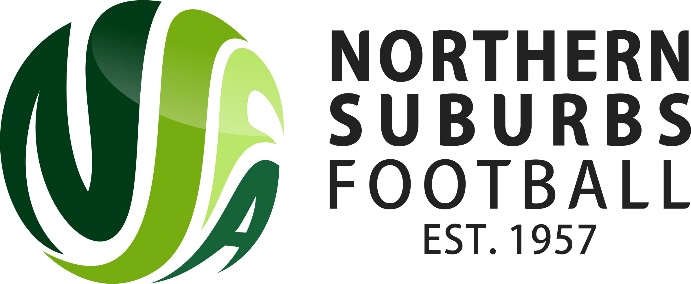 This form is used to advise and justify Special Time Requests.Please complete one form per team.Please read STR By-Laws included within this spreadsheet.Please return to NSFA by February 23 2019Email: damian@nsfa.asn.au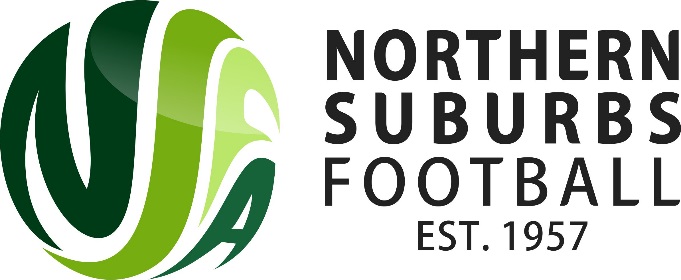 2019 Special Time Request Rules.The Competitions Department may grant Special Time Requests to teams meeting the following criteria: Playing time requests may be accepted for:Saturday 8:30am; Saturday late morning (usually 11:20am onwards);Sundays. BDM 01/19           However, Special Time Requests are at the absolute discretion of the            Competitions Department and will be viewed in the context of what is best for              the overall competition and all its competing teams. BDM 01/19For option ii) above, clubs cannot request specific times. Actual times allotted will depend on other Special Time Requests and available grounds.For option iii) above a minimum of eight (8) players in any team must be subject to an inability to participate in a team before the Competitions Department will grant a Special Time Request application.Proof of need for request:Where the request is necessary for school reasons or preferences the club must supply a letter from the Principal of the school for each player involved;Where the request is necessary for religious requirements the club must provide a statement from an official of the religious institution for each player involved.Clubs must submit all Special Time Requests on form NSCF11C – Competition Age Special Time Request that is available here. BDM 01/19 Clubs must submit Special Time Requests to the Competitions Department prior to completion of the draw.Special Time Requests only apply during school terms. Clubs must indicate term dates on the Special Time Request Form. If there is a conflict between two Special Time Requests on a Saturday, the Competitions Department will honour the request of the “home” team. Teams may request a change to the fixture in accordance with section 2.10 i) of these Regulations. BDM 01/19Special Time Requests will apply to semi-finals matches in finals series but not to grand finals. BDM 01/19NSFC11C - Special Time Request Form - Competition AgesNSFC11C - Special Time Request Form - Competition AgesClub DetailsClub DetailsClub:Registration Contact:Address:Phone ( mobile):Phone (home):Email:Team (eg Under 14 A)Time Request Options:Saturday 8:30amSaturday late morning*                        Sunday*     11.20am OnwardsPlayers in team requiring Special Time Request ( please specify all affected players)Players in team requiring Special Time Request ( please specify all affected players)Players in team requiring Special Time Request ( please specify all affected players)Players in team requiring Special Time Request ( please specify all affected players)SurnameFirstSchoolSaturday School SportSmithJohnKnox UnitedFootballDates required (please do not specify entire season: restrict dates to school sport calendar)